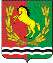        АДМИНИСТРАЦИЯ МУНИЦИПАЛЬНОГО ОБРАЗОВАНИЯ ТРОИЦКИЙ СЕЛЬСОВЕТ АСЕКЕЕВСКОГО  РАЙОНА  ОРЕНБУРГСКОЙ  ОБЛАСТИ П О С Т А Н О В Л Е Н И Е14.11.2018 				                                                                    № 43-пс. ТроицкоеО мерах по обеспечению пожарной безопасностив осенне-зимний период 2018/2019 годаВ соответствии с Федеральными законами от 06.10. 2003 № 131-ФЗ «Об общих принципах организации местного самоуправления в Российской Федерации», от 2.12.1994  № 69-ФЗ «О пожарной безопасности», а также в целях повышения эффективности профилактической работы, усиления контроля за противопожарным состоянием жилых домов (независимо от формы собственности), снижения пожаров в жилом секторе и недопущения гибели людей при них администрация Троицкого сельсовета постановляет:1. Утвердить комплекс мероприятий по обеспечению пожарной безопасностью в осенне-зимний период 2018-2019 года на территории администрации Троицкого сельсовета согласно приложению. 2. Контроль за выполнением настоящего постановления оставляю за собой.3. Постановление вступает в силу со дня его подписания и подлежит официальному обнародованию на сайте администрации.Глава муниципального образования                                                                         Л.Г.ГурманРазослано:   прокурору, в дело.Приложение к постановлению администрации Троицкого сельсовета от 14.11.2018 № 43-пКомплекс мероприятий по обеспечению пожарной безопасностью в осенне-зимний период 2018-2019 года на территории администрации Троицкого сельсовета№ п/пНаименование мероприятийОтветственные за выполнение2Организовать во всех населенных пунктах администрации Троицкого сельсовета собрания (встречи) с гражданами, на которых рассмотреть неотложные вопросы по реализации первичных мер пожарной безопасности, обратив особое внимание на необходимость очистки дымоходов, проверку исправности электропроводки, газовых плит, недопустимость использования для отопления помещения электрических обогревателей кустарного изготовления и с открытым нагревательным элементом, а также правила поведения в случае возникновения пожара. Разъяснительную работу среди населения проводить с вручением памяток.АдминистрацияРабочая группа по профилактике пожаров3.Принять меры по обеспечению населенных пунктов источниками водоснабжения и пожарными гидрантами, водонапорными башнями, оборудованными устройствами для забора воды в целях пожаротушения.АдминистрацияСотрудники ОП ФПС 25 ПСЧ ФПС по охране с.Троицкое  (по согласованию)администрация сельсовета4Подготовить силы и средства для организации своевременной расчистки от снега дорог, улиц, проездов к жилым домам и социальным объектам, обеспечения беспрепятственного проезда техники аварийных служб к жилым домам, социально значимым и производственным объектам, источникам противопожарного водоснабжения. АдминистрацияПодготовить  пожарные гидранты и водоемы, водонапорные башни для забора воды в условиях низких температур окружающей среды.Администрация5Обеспечить наружное освещение территорий населенных пунктов в темное время суток для быстрого нахождения пожарных гидрантов, наружных пожарных лестниц и мест размещения пожарного инвентаря. Установить или обновить имеющиеся указатели местонахождения пожарных гидрантов.Администрация8Запретить складирование материалов и оборудования, размещение скирд (стогов) кормов и других горючих материалов, а также стоянку (парковку) транспорта в пожарных проездах, противопожарных разрывах между зданиями и сооружениями, на подъездах  к зданиям и источникам противопожарного водоснабжения, в том числе под воздушными линиями электропередач.УУП (по согласованию)АдминистрацияДепутаты Троицкого сельсоветаПровести проверку системы оповещения населения в случае угрозы или чрезвычайной ситуации.Администрация